В соответствии с Федеральным законом от 06.10.2003 № 131-ФЗ «Об общих принципах организации местного самоуправления в Российской Федерации», постановлением Правительства Оренбургской области от 25.04.2019 № 277-п «Об утверждении порядка проведения голосования по отбору общественных территорий, подлежащих благоустройству в рамках реализации муниципальных программ формирования современной городской среды», Уставом муниципального образования Соль-Илецкий городской округ, постановляю:1. Провести голосование по отбору общественных территорий муниципального образования Соль-Илецкий городской округ, подлежащих благоустройству в первоочередном порядке в рамках реализации муниципальной программы «Формирование современной городской среды на территории муниципального образования Соль-Илецкий городской округ на 2018-2024 годы» в рамках реализации приоритетного проекта «Формирование комфортной городской среды», утвержденной постановлением администрации муниципального образования Соль-Илецкий городской округ Оренбургской области от 29.03.2019 № 669-п, в форме удаленного (дистанционного) голосования с использованием информационно-телекоммуникационной сети «Интернет» (далее – интернет-голосование) с 01 февраля 2020 года по 01 марта 2020 года с использованием электронного сервиса официального Интернет-портала Соль-Илецкого городского округа http://soliletsk.ru, а также групп администрации Соль-Илецкого городского округа в социальных сетях.2. Утвердить: 1) перечень общественных территорий муниципального образования Соль-Илецкий городской округ, представленных на голосование, согласно приложению № 1 к настоящему постановлению;2) перечень лиц, ответственных за подготовку и проведение интернет-голосования, согласно приложению № 2 к настоящему постановлению;3) форму итогового протокола заседания общественной комиссии с результатами голосования согласно приложению № 3 к настоящему постановлению.3. Разместить перечень общественных территорий муниципального образования Соль-Илецкий городской округ, представленных на голосование, на официальном Интернет-портале Соль-Илецкого городского округа.4. Контроль за исполнением настоящего постановления оставляю за собой.5. Постановление вступает в силу после его официального опубликования (обнародования).Глава муниципального образования    Соль-Илецкий городской округ                                                       А.А. КузьминВерно Ведущий специалист организационного отдела                                                              Е.В. ТелушкинаРазослано: Прокуратура Соль-Илецкого района, Организационный отдел, Отдел по строительству, транспорту, ЖКХ, дорожному хозяйству, газификации и связи, Отдел архитектуры и градостроительства                                                                                       Приложение № 1                                                                           к постановлению администрации                                                                            Соль-Илецкого городского округа                                                                          от     10. 01. 2020      №     11-п    .ПЕРЕЧЕНЬобщественных территорий муниципального образованияСоль-Илецкий городской округ, представленных на голосование1. Сквер по улице Вокзальная (привокзальная площадь), расположенный по адресу: Оренбургская область, г. Соль-Илецк, ул. Вокзальная, 83П.2. Сквер им. Зои Космодемьянской (сквер Афганцев).3. Сквер на улице Гонтаренко.4. Сквер на ул. Южная, расположенный по адресу: Оренбургская область, г. Соль-Илецк, ул. Южная, 2. 5. Сквер на ул. Карла Маркса, расположенный по адресу: Оренбургская область, г. Соль-Илецк, ул. Карла Маркса, 6.6. Сквер на ул. Солнечная, расположенный по адресу: Оренбургская область, г. Соль-Илецк, ул. Солнечная, 1C.7. Парк Победы, расположенный по адресу: Оренбургская область, г. Соль-Илецк, ул. Карла Маркса, 6.                                                                            Приложение № 2                                                                           к постановлению администрации                                                                            Соль-Илецкого городского округа                                                                          от     10. 01. 2020      №     11-п    .ПЕРЕЧЕНЬлиц, ответственных за подготовку и проведение интернет-голосования1. Хафизов Артём Рафаилович – начальник отдела по строительству, транспорту, ЖКХ, дорожному хозяйству, газификации и связи администрации муниципального образования Соль-Илецкий городской округ Оренбургской области.2. Попов Иван Игоревич – начальник отдела архитектуры, градостроительства и земельных отношений администрации муниципального образования Соль-Илецкий городской округ Оренбургской области.3. Проскурин Максим Викторович – начальник отдела автоматизации и информационных технологий администрации муниципального образования Соль-Илецкий городской округ Оренбургской области.4. Золотцева Евгения Александровна – главный специалист организационного отдела администрации муниципального образования Соль-Илецкий городской округ Оренбургской области. 5. Кайп Екатерина Юрьевна – главный специалист отдела архитектуры, градостроительства и земельных отношений администрации муниципального образования Соль-Илецкий городской округ Оренбургской области.6. Дружченко Алексей Владимирович – директор Муниципального казённого учреждения «Управление городского хозяйства Соль-Илецкого городского округа».7. Щавелева Татьяна Николаевна – заместитель председателя Совета депутатов муниципального образования Соль-Илецкий городской округ (по согласованию).                                                                           Приложение № 3                                                                           к постановлению администрации                                                                            Соль-Илецкого городского округа                                                                           от     10. 01. 2020      №     11-п    .ФОРМА итогового протокола заседания общественной комиссии с результатами голосованияИТОГОВЫЙ ПРОТОКОЛ«__» ______ 2020 года в _____                                                                № ______г. Соль-ИлецкЧлены общественной комиссии:Число граждан, принявших участие в голосовании  − ____________.Результаты голосования:Рейтинговая таблицаЗаседание общественной комиссии окончено: __________.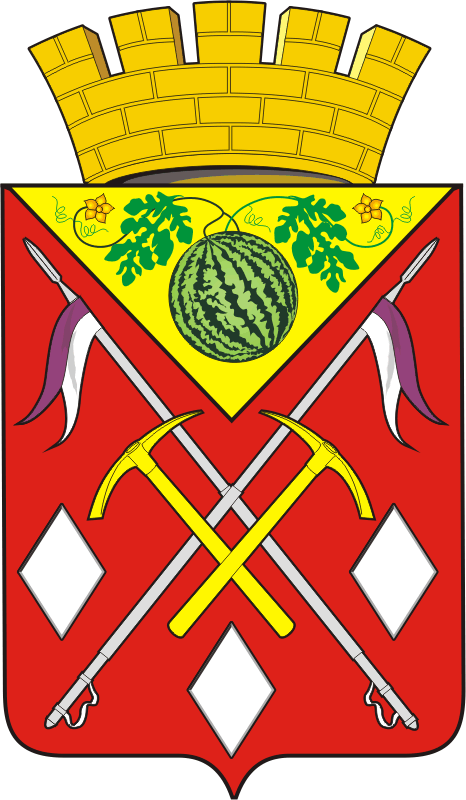 АДМИНИСТРАЦИЯМУНИЦИПАЛЬНОГО ОБРАЗОВАНИЯСОЛЬ-ИЛЕЦКИЙГОРОДСКОЙ ОКРУГОРЕНБУРГСКОЙ ОБЛАСТИПОСТАНОВЛЕНИЕ10. 01. 2020 № 11-пО проведении интернет-голосования по отбору общественных территорий муниципального образования Соль-Илецкий городской округ, подлежащих благоустройству в первоочередном порядке в рамках реализации муниципальной программы «Формирование современной городской среды на территории муниципального образования Соль-Илецкий городской округ на 2018-2024 годы» в рамках реализации приоритетного проекта «Формирование комфортной городской среды»№ п/пОбщественная территорияКоличество голосов по итогам голосованияПредседатель общественной комиссии:_________________Секретарь общественной комиссии:_________________